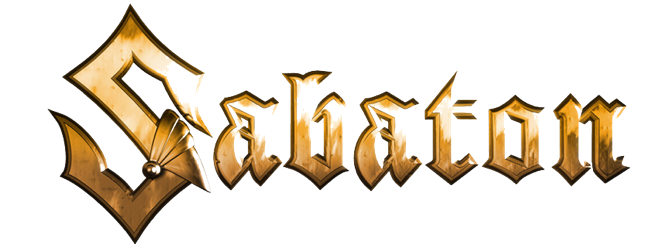 The War to End All Wars"Dreadnought"Music: Joakim BrodénLyrics:  Pär Sundström & Joakim BrodénA shadow moves across the water in pursuitIt splits the waves, commands the sea and defies the windInstilling fear among its prey, feels nought for itselfAhead the sea lies calm awaiting the stormDisplace the water in its pathReveal the cannons, align the guns, unleash their wrathUnopposed under crimson skiesImmortalized, over time their legend will riseAnd their foes can’t believe their eyes, believe their size, as they fallAnd the Dreadnoughts dread nothing at allA hull of steel and all big guns to serve the fleetUnrivalled firepower riding the waves to warA devastating blow will send their foes down belowFearless armada now bombarding their shoreLight up the night when cannons roarIn fear of nothing, they lead the navy into warThe North Sea has drawn them nearThe Fleet of the High Seas approachA contest of titans commenceThese days will dictate their fateThe Grand Fleet prepares their gunsUnleashed as the Dreadnoughts clash at last